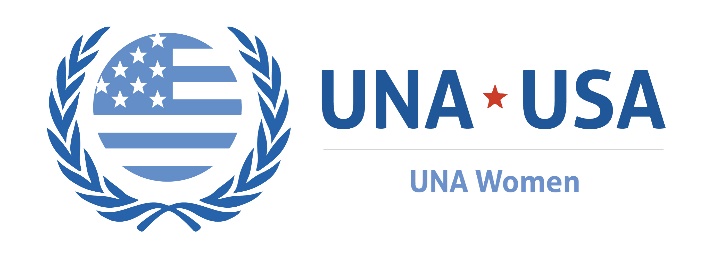 International Women’s DayUN Women Theme: “Think Equal, build smart, innovate for change”